Приложение  к Постановлению  городской Администрации                                                                            	         от 24.01 2019 г. № 52Муниципальная целевая Программа «Информационный муниципалитет» г. Мирного Мирнинского района Республики Саха (Якутия) на 2015 – 2019 годыг. Мирный РС(Я) – 2019 г.ПАСПОРТмуниципальной целевой программы«Информационный муниципалитет»г. Мирного Мирнинского района Республики Саха (Якутия)на 2015 – 2019 годыСодержание проблемы и обоснование необходимости 
ее решения программными методами  Развитие и широкое применение информационных технологий в различных сферах является глобальной тенденцией мирового развития. Для перехода от индустриального общества к информационному характерно, что информация и знания становятся движущей силой социально-экономического развития наряду с такими традиционными факторами, как природные, трудовые и финансовые ресурсы. Информационно-коммуникационная инфраструктура становится в один ряд с другими обеспечивающими инфраструктурами, такими, например, как транспортная, энергетическая.Применение информационно-коммуникационной инфраструктуры имеет решающее значение для повышения эффективности муниципального управления. Важным результатом внедрения является сокращение сроков и повышение качества решения органами местного самоуправлении аналитических и прогнозных задач экономического и социального развития на основе внедрения электронного документооборота и формирования совместно используемых информационных ресурсов и создание правовых, организационных и технологических условий для реального обеспечения прав граждан на свободный поиск и получение информации, расширения спектра услуг, предоставляемых населению в МО «Город Мирный».   Анализ информационно-коммуникационных технологий в МО «Город Мирный» позволил определить приоритетные задачи, а также выявить проблемы. Среди приоритетных задач городских властей остается обеспечение открытости деятельности органов муниципальной власти и общедоступности информационных ресурсов, создание условий для эффективного взаимодействия между властью и гражданами на основе использования информационных и коммуникационных технологий, совершенствование деятельности органов местного самоуправления. Помимо этого – обеспечение планового развития информационных технологий муниципалитета, инновационного развития проектов городской Администрации на основе современных технологий,  повышение качества и доступности предоставляемых муниципальных услуг,  получение достоверной информации, обеспечение своевременного доступа граждан и организаций к нормативно-правовым актам,  сведениям о бюджете муниципального образования, городских целевых программах, изменениях в генеральном плане.Если обратиться к практике МО  «Город Мирный», то задача открытости органов МСУ была поставлена с момента их образования. Еще до принятия на федеральном уровне законодательной базы, регулирующей обеспечение доступа к информации о деятельности органов местного самоуправления, нам удалось обеспечить городское сообщество надежными информационными каналами.  С 2007 года действует и зарегистрирован как официальное СМИ сайт МО «Город Мирный» www.gorodmirny.ru. Впоследствии согласно Федеральному закону от 9 февраля 2009 года № 8-ФЗ «Об обеспечении доступа к информации о деятельности государственных органов и органов местного самоуправления», мы реструктуризировали разделы и дополнили имеющуюся информационную базу. При населении города в 34 652 человека (данные по состоянию на 01.01.2014 г.), средняя статистика ресурса составляет 610 просмотров в день, 10 500 просмотров в месяц.  Сайт является для нас наиболее эффективным средством распространения официальной информации о деятельности органов МСУ как в муниципальном образовании, так и за его пределами. У жителей есть возможность подписаться на рассылку новостей. Ежегодно информационный ресурс требует актуализации и обновления в соответствии со стандартами, применяемыми сегодня к Web-страницам. Издание собственного печатного СМИ также является эффективным средством информирования и выстраивания обратной связи с целевой аудиторией. С октября 2006 года  городская Администрация выступает учредителем общественно - политической  газеты «Мирнинский муниципальный вестник», зарегистрированной как официальное СМИ. Изначально газета выходила тиражом 3000 экземпляров, с августа 2007г. тираж ежемесячного вестника увеличен до 6000 экземпляров. Начиная, с 2018г. тираж газеты составляет 3000 экземпляров. Газета распространяется бесплатно. На ее страницах  ежемесячно освещаются новости, работа городских властей, публикуется нормативно-правовая документация, отчеты по исполнению городского бюджета. Помимо этого - актуальные материалы по проблемам ЖКХ, созданию ТСЖ, энергоресурсосбережению, исполнению городских целевых программ. Как и любое СМИ, газета нуждается в развитии и привлечении профессиональных журналистов.          	Одной из самых популярных, открытых и, пожалуй, эффективных форм взаимодействия с населением через средства массовой информации является проведение ежемесячных прямых интерактивных эфиров на телевидении с участием Главы города и его заместителей. Телевидение обладает значительно большей эффективностью взаимодействия с населением, чем пресса и радио. Важная особенность телевидения - личностный, доверительный характер телевизионного общения. 7 лет существует  передача “В центре города”. С каждым годом участие в ней телезрителей возрастает. В среднем в год через интерактивные эфиры поступает более 150 звонков с различными вопросами, просьбами и предложениями. Рекламное обеспечение и анонсирование прямых эфиров, безусловно, увеличит аудиторию слушателей и зрителей. 	Придается большое значение работе с различными слоями населения. Глава города 1-2 раза в год проводит встречи с молодежью. В форме ток-шоу под названием «МЭРиЯ» он отвечает на вопросы молодых людей в формате «без галстука». На встречу, в основном, приходят школьники старших классов и студенты. Такая форма публичного выступления позволяет не только доводить информацию о деятельности органов МСУ до школьного и студенческого актива, но и проводить анализ общественного мнения о работе городских властей среди молодежи. Следует отметить общие проблемы, которые возникают при создании электронных муниципалитетов, это: недостаточное развитие и высокая стоимость каналов передачи данных, несовместимость форматов и протоколов информационного обмена, отсутствие экономических механизмов и правовых норм взаимодействия субъектов муниципалитета в едином информационном пространстве, дефицит материально-технических средств, недостаточный  уровень подготовки специалистов и пользователей. Основной задачей процесса внедрения информационно-коммуникационных технологий в сферу муниципального управления является повышение эффективности работы местных администраций. Без этого невозможно обеспечить реализацию конституционных прав граждан на доступ к информации и предоставление государством эффективных и удобных в использовании услуг гражданам. Причем работа по данным направлениям должна сопровождаться комплексом институциональных мероприятий, предусматривающих обеспечение координации деятельности органов власти в области информатизации, разработки и внедрения типовых требований к эффективности государственных и муниципальных расходов в области информатизации.Сегодня важно при помощи внедрения современных информационных технологий строить целостную информационную среду, которая будет развиваться вместе с обществом. В этой связи внедрение интернет-технологий в деятельность органов местного самоуправления должно стать одним из приоритетных направлений информационной политики. Только так мы сможем существенно повысить эффективность и качество предоставления услуг населению, обеспечить открытость муниципальной власти и предоставить возможность общественного контроля.  Цель и задачи программыОсновные цели:- освещение  деятельности Мирнинского городского Совета депутатов, Главы и городской Администрации по реализации государственной и муниципальной политики;- повышение эффективности управления городом на основе использования информационных и коммуникационных технологий;  - формирование благоприятного имиджа города, повышение его  инвестиционной привлекательности. Для реализации поставленных целей необходимо решить следующие  задачи: - обеспечение открытости деятельности органов местного самоуправления, роста их авторитета в обществе;- вовлечение населения в деятельность органов местного самоуправления;- формирование связей и обмен положительным опытом с другими муниципальными образованиями, как в Якутии, так и за ее пределами;- развитие информационных, телекоммуникационных технологий, эффективно обеспечивающих конституционные права граждан на доступ  к информации о деятельности администрации города Мирного  посредством  информационных ресурсов (внедрение технологий "Электронного правительства");  - объективное и оперативное освещение  деятельности Мирнинского городского Совета депутатов, Главы и городской Администрации по реализации государственной и муниципальной политики;- трансформация работы с обращениями граждан в систему эффективной «обратной» связи посредством ответов на вопросы, поступивших во время прямых эфиров Главы города через официальный сайт городской Администрации, в которой обращения жителей являются важнейшим информационным ресурсом, в том числе, для принятия административных решений; - развитие собственных информационных электронных и печатных СМИ. Перечень программных мероприятийОсвещение деятельности Главы города,  Администрации МО «Город Мирный» Мирнинского района Республики Саха (Якутия), городского  Совета депутатов: - изучение общественного мнения о социально-экономическом и политическом развитии МО «Город Мирный», деятельности Главы города,  городской Администрации, городского  Совета депутатов, проведение анализа, эффективное планирование взаимодействия со СМИ и общественностью; - совершенствование системы договорных отношений и взаимодействия с местными, региональными, федеральными средствами массовой  информации;- развитие взаимовыгодного сотрудничества с профессиональными информационными агентствами, союзами и организациями  регионального и федерального уровня, применение опыта их деятельности на городском уровне;- оперативное реагирование на публикации в СМИ о работе органов местного самоуправления;- осуществление работы по подготовке и организации пресс-конференций для представителей средств массовой информации, других заинтересованных лиц;- проведение работы по расширению связей со СМИ, привлечению их к освещению деятельности городской Администрации.Развитие собственных СМИ и информационных проектов:- развитие информационных аспектов в сфере связей с общественностью:
обеспечение широкого, свободного доступа общественности к информационным ресурсам, способствующее более активному участию жителей города в принятии общественно значимых решений; информационная поддержка форм непосредственного участия граждан в реализации местного самоуправления (публичные слушания, собрания, конференции, референдумы и т.д.), содействие реализации социального диалога (партнерства) между жителями и городской Администрацией; совершенствование системы информирования населения о деятельности органов государственной власти и  городской Администрации; организация коммуникативных площадок между населением и городской Администрации (встреч, «прямых линий», интерактивных и социологических опросов), формирование информационной культуры населения города;- контроль за исполнением полиграфических, аудио, видео и других издательских проектов городской Администрации;- организация   работы,  наполнение  и   развитие  официального  информационногоweb-сайта городской Администрации www.gorodmirny.ru;- -создание редакции городской общественно – политической газеты «Мирнинский муниципальный вестник»  (далее ММВ). В соответствии со ст.19 Федерального закона от 27.12.1991 № 2124-1 « О средствах массовой информации»  редакцию газеты возглавляет главный редактор, который осуществляет свои полномочия на основе настоящего Закона, договора между учредителем и редакцией (главным редактором). Главный редактор представляет редакцию в отношениях с учредителем, издателем, распространителем, гражданами, объединениями граждан, предприятиями, учреждениями, организациями, государственными органами, а также в суде. Несет ответственность за выполнение требований, предъявляемых к деятельности средства массовой информации настоящим Законом и другими законодательными актами Российской Федерации. Осуществляет общее руководство по организации работы коллектива редакции, направленную на планомерный выпуск номеров городской общественно – политической газеты «Мирнинский муниципальный вестник» создание концепции газеты, проведение литературной обработки будущих статей, маркетинг и пиар издания. Главный редактор не является муниципальным служащим городской Администрации, назначается учредителем печатного издания, в данном случае ММВ.   Является привлеченным со стороны внештатным профессиональным журналистом на платной основе. Оплата работы главного редактора осуществляется за счет средств местного бюджета.Приложение к программе «Информационный муниципалитет» г. Мирного Мирнинского района Республики Саха (Якутия) на 2015-2019 годыУтверждена Постановлением городской Администрации от _________________2018 г. № ______Система программных мероприятий программы «Информационный муниципалитет» МО «Город Мирный» на 2015-2019 годы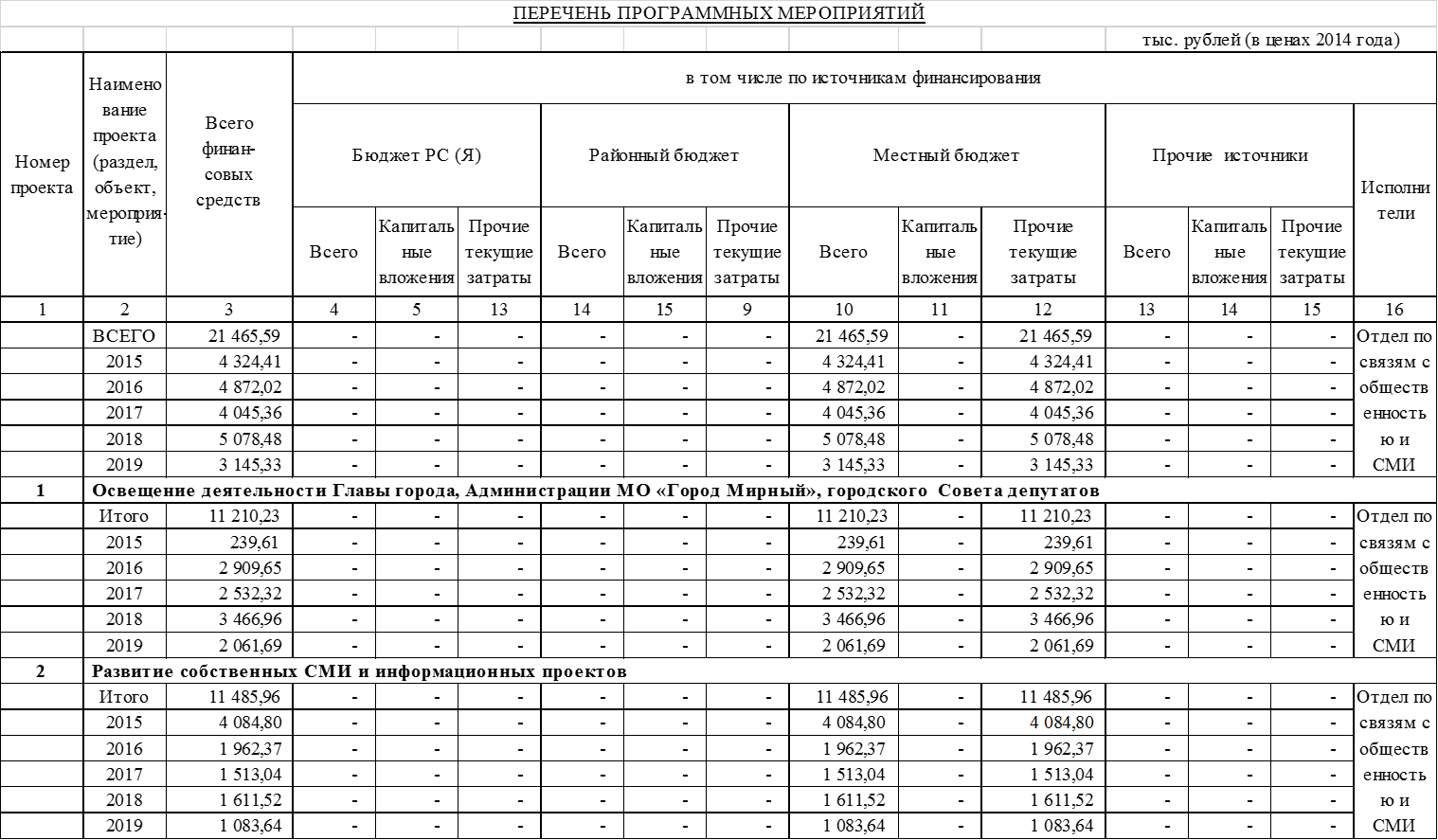 Медиакарта средств массовой информации МО «Город Мирный»Ресурсное обеспечение программыРеализация программы предполагает  наличие финансирования из местного бюджета.Объем финансирования на реализацию программы уточняется ежегодно при формировании бюджета на очередной финансовый год.Механизм реализации программыОсновным механизмом реализации программы является реализация разработанных программных мероприятий по информационной политике. Для работы в направлении освещения деятельности Главы города,  городской Администрации, городского Совета депутатов необходимо взаимодействие, прежде всего, с местными СМИ, указанными в медиакарте средств массовой информации МО «Город Мирный». Для освещения деятельности органов местного самоуправления МО «Город Мирный» в республике необходимо взаимодействие с региональными СМИ, такими, как НВК «Саха», республиканская общественно-политическая газета «Якутия», официальный информационный портал http://sakha.gov.ru, Якутское-Саха информационное агентство (ЯСИА), республиканские информационные порталы и др. Развитие собственных СМИ и информационных проектов предусмотрено рядом муниципальных актов. Это Устав МО "Город Мирный", Постановление городской Администрации от 23.11.2006 года № 306 «Об учреждении городской общественно-политической газеты и утверждении реакционного Совета по информационной политике», Распоряжение городской Администрации от 17.04.2007 года № 114 «Об официальном информационном web-сайте Администрации МО «Город Мирный», Постановление городской Администрации от 28.06.2011 года № 125 «О развитии информационной политики МО «Город Мирный». Оценка эффективности реализации программы «Информационный муниципалитет» г. Мирного Мирнинского района Республики Саха (Якутия) на 2015-2019 годы1.	Оценка эффективности реализации Программы осуществляется по итогам ее исполнения за отчетный финансовый год и в целом после ее завершения.2.	Оценка эффективности реализации Программы определяется на основании двух критериев:-	нефинансовых результатов;-	финансовых результатов.3.	Нефинансовые результаты. Под нефинансовыми результатами понимается степень достижения запланированного уровня целевых показателей Программы. Оценка эффективности Программы производится путем сравнения текущих значений целевых индикаторов с установленными Программой значениями.Применяется для индикаторов, значение которых приводится в числовом выражении:                                      I факт                             I n = -----------, где:                                       I планI n - значение  n-го индикатора, расчет которого приводится в числовом выражении;I факт - фактическое значение индикатора (показателя);I план - плановое значение индикатора (показателя).4.	Финансовые результаты. Под финансовыми результатами понимается уровень освоения финансовых средств, направляемых на реализацию программных мероприятий и определяется по формуле:Кф =Vф/Vn*100, где:Кф-соотношение освоенных финансовых средств и запланированного финансирования Программы;Vф-объём средств, выделенных в бюджете города на реализацию мероприятий Программы;Vn-объём запланированного совокупного финансирования Программы.5.	Для расчёта интегрального значения индикатора, определяющего эффективность реализации Подпрограммы применяется формула:                                          SUM I                                    R = ----------,         где:                                         nR  - интегральная оценка целевой программы; SUM I – сумма всех индикаторов;n  - количество индикаторов.6.	На основании проведенной оценки эффективность реализации Программы ранжируется следующим образом:если показатель превышает 0,8 - цели программного мероприятия достигнуты;если показатель составит менее 0,8 - цели программного мероприятия не достигнуты.7.	По итогам проведенной оценки эффективности реализации Программы могут быть внесены следующие предложения по дальнейшей реализации Программы:а) о корректировке целей, задач, перечня мероприятий Программы;б) о смене форм и методов управления реализации Программы;в) о сокращении финансирования Программы за счет средств местного бюджетаСистема индикаторов (показателей)программы «Информационный муниципалитет» города Мирного Мирнинского района Республики Саха (Якутия) на 2015-2019 годы Наименование программы Информационный муниципалитет Дата принятия решения о разработке программы, дата ее утверждения (наименование и номер соответствующего нормативного акта)Постановление городской Администрации от 25.03.2014 г. №131 «Об утверждении заявки на разработку муниципальной целевой программы МО «Город Мирный»Муниципальный  заказчик программыМуниципальное образование «Город Мирный» Мирнинского района Республики Саха (Якутия)Координатор программыНачальник отдела по связям с общественностью и СМИОсновной  разработчик программыОтдел по связям с общественностью и СМИ городской Администрации Цели и задачи программыОсновные цели:- освещение  деятельности Мирнинского городского Совета депутатов,  городской Администрации и Главы города Мирного по реализации государственной и муниципальной политики;- повышение эффективности управления городом на основе использования информационных и коммуникационных технологий;  - формирование благоприятного имиджа города, повышение его  инвестиционной привлекательности. Задачи:- обеспечение открытости деятельности органов местного самоуправления, роста их авторитета в обществе;- вовлечение населения в деятельность органов местного самоуправления;- формирование связей и обмен положительным опытом с другими муниципальными образованиями, как в Якутии, так и за ее пределами;- развитие информационных, телекоммуникационных технологий, эффективно обеспечивающих конституционные права граждан на доступ к информации о деятельности  городской Администрации посредством информационных ресурсов (внедрение технологий «Электронного правительства»);- объективное и оперативное освещение  деятельности Мирнинского городского Совета депутатов,  городской Администрации и Главы города Мирного по реализации государственной и муниципальной политики;- трансформация работы с обращениями граждан в систему эффективной «обратной» связи посредством ответов на вопросы, поступившие во время прямых эфиров Главы города через официальный сайт городской Администрации, в которой обращения жителей являются важнейшим информационным ресурсом, в том числе, для принятия административных решений; - развитие собственных электронных и печатных СМИ.  Сроки и этапы реализации программы I этап – организационный, начало реализации – 2015 г. II этап – реализация – 2015 – 2018 гг. III этап – реализация, подведение итогов – 2019 г. (анализ, подготовка предложений по составлению последующих программ, планов).Перечень основных мероприятийОсвещение деятельности Главы города,  городской Администрации, городского  Совета депутатов: - изучение общественного мнения о социально-экономическом и политическом развитии МО «Город Мирный», деятельности Главы города,  городской Администрации, городского  Совета депутатов, проведение анализа, эффективное планирование взаимодействия со СМИ и общественностью; - совершенствование системы договорных отношений и взаимодействия с местными, региональными, федеральными средствами массовой  информации;- оперативное реагирование на публикации в СМИ о работе органов местного самоуправления;- осуществление работы по подготовке и организации пресс-конференций с участием первых лиц города для представителей средств массовой информации, других заинтересованных лиц;- проведение работы по расширению связей со СМИ, привлечению их к освещению деятельности городской Администрации.Развитие собственных СМИ и информационных проектов:- развитие информационных аспектов в сфере связей с общественностью:
 - обеспечение широкого, свободного доступа общественности к информационным ресурсам, способствующее более активному участию жителей города в принятии общественно значимых решений; информационная поддержка форм непосредственного участия граждан в реализации местного самоуправления (публичные слушания, собрания, конференции, референдумы и т.д.), содействие реализации социального диалога (партнерства) между жителями и администрацией города;   совершенствование системы информирования населения о деятельности органов местного самоуправления; организация коммуникативных площадок между населением и городской Администрацией (встреч, «прямых линий», интерактивных и социологических опросов), формирование информационной культуры населения города;- контроль за исполнением полиграфических, аудио, видео и других издательских проектов городской Администрации;- организация работы, наполнение и развитие официального информационного сайта городской Администрации www.gorodmirny.ru; -создание редакции городской общественно – политической газеты «Мирнинский муниципальный вестник»  (далее ММВ). В соответствии со ст.19 Федерального закона от 27.12.1991 № 2124-1 « О средствах массовой информации»  редакцию газеты возглавляет главный редактор, который осуществляет свои полномочия на основе настоящего Закона, договора между учредителем и редакцией (главным редактором). Главный редактор представляет редакцию в отношениях с учредителем, издателем, распространителем, гражданами, объединениями граждан, предприятиями, учреждениями, организациями, государственными органами, а также в суде. Несет ответственность за выполнение требований, предъявляемых к деятельности средства массовой информации настоящим Законом и другими законодательными актами Российской Федерации. Осуществляет общее руководство по организации работы коллектива редакции, направленную на планомерный выпуск номеров городской общественно – политической газеты «Мирнинский муниципальный вестник» создание концепции газеты, проведение литературной обработки будущих статей, маркетинг и пиар издания. Главный редактор не является муниципальным служащим городской Администрации, назначается учредителем печатного издания, в данном случае ММВ.   Является привлеченным со стороны внештатным профессиональным журналистом на платной основе. Оплата работы главного редактора осуществляется за счет средств местного бюджета.Объем и источники финансирования  программыОжидаемые конечные результаты реализации программыВ целом реализация мероприятий программы позволит:- обеспечить основные направления развития информационного общества;- укрепить внешние межмуниципальные и межрегиональные связи; - повысить роль города Мирного как полноценного участника районного, республиканского и  российского информационного сообщества;- обеспечить максимально высокой степенью прозрачности и открытости деятельность органов  местного самоуправления, рост их авторитета в обществе;- вовлечь население в деятельность органов местного самоуправления;- внедрить технологии "Электронного правительства",  обеспечить предоставление через Интернет максимально возможного количества информационных услуг;- обеспечить эффективный информационный обмен и взаимодействие структурных подразделений  городской Администрации и населения города Мирного;- сформировать связи и обмен положительным опытом с другими муниципальными образованиями, как в Якутии, так и в Российской Федерации и за ее пределами.Перечень индикаторов эффективности мероприятий программы- увеличение количества посетителей официального информационного сайта www.gorodmirny.ru;- увеличение количества публикаций журналистов местных, районных и республиканских печатных  СМИ, направленных на оперативное и объективное информирование населения о деятельности органов местного самоуправления МО «Город Мирный»; - увеличение количества радио- и ТВ-сюжетов журналистов местных, районных и республиканских СМИ, направленных на оперативное и объективное информирование населения о деятельности органов местного самоуправления МО «Город Мирный», в т.ч. с участием муниципальных служащих, депутатов городского Совета и руководителей муниципальных учреждений и предприятий;- проведение прямых интерактивных эфиров главы города/его заместителей на ТВ не менее 12 раз в год; - увеличение количества пресс-релизов, подготовленных пресс-службой мэрии о деятельности органов местного самоуправления МО «Город Мирный»; - увеличение количества обращений граждан с использованием новых современных технологий (посредством интернет-приемной главы);- подготовка и издание общественной политической газеты «Мирнинский муниципальный вестник»;Система организации контроля исполненияпрограммы Контроль реализации программы осуществляет городская Администрация в порядке, установленном Постановлением городской Администрации от 12.12.2014 № 840 «О порядке разработки, реализации и оценки эффективности муниципальных целевых программ муниципального образования «Город Мирный» Мирнинского района Республики Саха (Якутия)№НАИМЕНОВАНИЕ СМИТИРАЖ(КОЛ-ВО СЛУШАТ.)ОБЪЕМФОРМАТ(ВЕЩАНИЕ)ПЕРИОДИЧНОСТЬ  ЗОНА РАСПРОСТРАНЕНИЯ (ВЕЩАНИЯ)АДРЕС РЕДАКЦИИРЕДАКТОРЭЛЕКТРОННЫЙАДРЕС, САЙТЫТЕЛ,/ФАКС1Городская общественная газета «Мирнинский муниципальный вестник»  6000 экз.4 полосы формат А3  1 раз в месяц  МО «Город Мирный» 678170 г.Мирный, ул. Ленина, 11 офис 121  ЕлизаветаЮрьевнаКолесникова  Mirny_glava@mail.ru www.gorodmirny.ru  8(41136)306183Официальный информационный сайт МО «Город Мирный» www.gorodmirny.ru 150 посетителей в месяц Ежедневное обновление  __678170 г.Мирный, ул. Ленина, 11 офис 121  _Mirny_glava@mail.ru 8(41136)306183Общественная политическая газета «Мирниский рабочий» 4665 экз. 4 полосы (+вкладка «Торговый ряд»)формат А34 раза в неделю МО «Мирнинский район» 678170 г.Мирный, Советская, 5Гибало Андрей Олексович oxana@mirrab.commirrab@mirrab.com 8(41136)35528 Газета «Вестник АЛРОСА»9100А-3 16 полос1 месяцМирнинский, Ленский районы, Якутск, Москва, Санкт-Петербург, Архангельск105062, Москва, Фурманный переулок, 9/12678170, Мирный, Ленина,6Ю. БескакотовBeskakotovYM@alrosa.ruwww.alrosa.ru(495)788-06-54,(41136)902624 ООО МК«Алмазный край» Телеканал «Алмазный край»Население городов Мирный, Айхал, Удачный, Ленск (30% от числа телезрителей)До 20 часов в неделю собственного вещанияЕжедневно, кроме воскресенья с 19.15 до 21.00 ч., повтор с 12.15 до 14.00Мирный, Айхал, Удачный, ЛенскРС(Я), г. Мирный, ул. Советская, 6Директор ООО МК «Алмазный край» Харитонов Дмитрий Аркадьевич. Главный редактор Солдатенко Владислав Юрьевичtrk-alrosa.ru(в разработке)тел. 32600, 36200, 42167, факс 8(41136) 32600 E-mail: trkalmaz@alrosa-mir.ru5ООО МК «Алмазный край» АК «АЛРОСА» (ОАО)Радио «Алмазный край» 102.4 FM(сетевой партнер радио «ХитFM») Население городов Мирный, Айхал, Удачный(30% от числа радиослушателей)До 40 часов в неделю собственного вещанияЕжедневно, кроме субботы и воскресенья с 9.00 до 17.00Мирный, Айхал, УдачныйРС(Я), г. Мирный, ул. Советская, 6Директор  ООО МК «Алмазный край» Харитонов Дмитрий Аркадьевич.Главный редактор  радио Кутузова Татьяна Владимировнаtrk-alrosa.ru(в разработке)тел. 32600, 36200, 42167,  факс 8(41136) 32600 E-mail: trkalmaz@alrosa-mir.ru6Русское радио в МирномПримерно  1/6 от всех радиослушателей МирногоРекламные врезки 2 раза в час с 7:00 до 23:00Ежедневног.Мирный  Мирный, Ленинградский, 25А. кв.4Мухаметов Ринат Шамсуварович mkvideo@mail.ru8 (411-36) 3-32-62 7Европа плюс МирныйПримерно 1/6 от всех радиослушателей МирногоРекламные врезки 2 раза в час с 7:00 до 23:00Ежедневног.Мирный  Мирный, Ленинградский, 25А. кв.4Мухаметов Ринат Шамсуварович mkvideo@mail.ru8 (411-36) 3-32-62 8Доска объявлений www.mirok.bizВ среднем 2500Бесплатные объявленияЕжедневноИнтернетМирный, Ленинградский, 25А. кв.4Мухаметов Ринат Шамсуваровичmkvideo@mail.ru8 (411-36) 3-32-629СМИ      «Авторадио Мирный»    (сетевой партнер «Авторадио») 2-3 Радиостанция Собственное вещание – 35 часов в неделю 24/7Мирный г. Мирный, Ленинградский пр., дом 11 «Б», оф. 6 Седов Евгений Николаевичria_fenix@rambler.ru 20-103, 21-240 10СМИ          «Мирный ФМ» (сетевой партнер «Юмор ФМ»)1 Радиостанция Собственное вещание – 35 часов в неделю24/7  Мирныйг. Мирный, Ленинградский пр., дом 11 «Б», оф. 6Седов Евгений Николаевичria_fenix@rambler.ru20-103, 21-24011СМИ          «Мирный РФ»  5000Газета         1 раз в неделю (пятница) Мирныйг. Мирный, Ленинградский пр., дом 11 «Б», оф. 6Седов Евгений Николаевичria_fenix@rambler.ru20-103, 21-24012СМИ          «Мирный РФ» 30000 посещений в месяц Сайт          Мирныйг. Мирный, Ленинградский пр., дом 11 «Б», оф. 6  Седов Евгений Николаевичria_fenix@rambler.ru20-103, 21-2402015, тыс. руб.2016, тыс. руб.2017, тыс. руб.2018, тыс. руб.2019, тыс. руб.Всего,тыс. руб.4324,414 872,024451,895 078,483 145,3321 465,59

N 
п/п
Программные   
мероприятия,   
обеспечивающие  
выполнение задачиОжидаемый результат
от реализованных  
программных    
мероприятий (в   
натуральном    
выражении), эффектЗначения индикаторов      
(показателей)Значения индикаторов      
(показателей)Значения индикаторов      
(показателей)Значения индикаторов      
(показателей)Значения индикаторов      
(показателей)Значения индикаторов      
(показателей)

N 
п/п
Программные   
мероприятия,   
обеспечивающие  
выполнение задачиОжидаемый результат
от реализованных  
программных    
мероприятий (в   
натуральном    
выражении), эффектБазовый
год2014 г.прогнозный периодпрогнозный периодпрогнозный периодпрогнозный периодпрогнозный период

N 
п/п
Программные   
мероприятия,   
обеспечивающие  
выполнение задачиОжидаемый результат
от реализованных  
программных    
мероприятий (в   
натуральном    
выражении), эффектБазовый
год2014 г.2015 г.2016 г.2017 г.2018 г.2019 г.1.Цель: освещение деятельности Мирнинского городского Совета депутатов, Главы и городской Администрации по реализации государственной и муниципальной политики.Задача:  обеспечение открытости деятельности органов местного самоуправления, роста их авторитета в обществе.1.1- увеличение количества пресс-релизов, подготовленных пресс-службой мэрии о деятельности органов местного самоуправления МО «Город Мирный». Количество пресс-релизов 290 3003103203303401.2Увеличение количества публикаций журналистов местных, районных и республиканских печатных  СМИ, направленных на оперативное и объективное информирование населения о деятельности органов местного самоуправления МО «Город Мирный». Количество публикаций2530354045501.3Увеличение количества радио- и ТВ-сюжетов журналистов местных, районных и республиканских СМИ, направленных на оперативное и объективное информирование населения о деятельности органов местного самоуправления МО «Город Мирный», в т.ч. с участием муниципальных служащих, депутатов городского Совета и руководителей муниципальных учреждений и предприятий.Количество радио- и ТВ- сюжетовТВ-16Радио-48  ТВ-18Радио-50  ТВ-20Радио-32  ТВ-22Радио-54  ТВ-24Радио-56  ТВ-26Радио-58  1.4Проведение прямых интерактивных эфиров главы города на ТВ.Количество эфиров1212121212122. Цель:  повышение эффективности управления городом на основе использования информационных и коммуникационных технологий;   Задача: развитие информационных, телекоммуникационных технологий, эффективно обеспечивающих конституционные права граждан на доступ  к информации о деятельности администрации города Мирного  посредством  информационных ресурсов (внедрение технологий "Электронного правительства");  2.1 Увеличение количества посетителей официального информационного сайта www.gorodmirny.ru; Среднее количество посетителей сайта в месяц 3 1403 1903 2403 2903 3403 3903.Цель: формирование благоприятного имиджа города, повышение его  инвестиционной привлекательности. Задача: развитие собственных информационных электронных и печатных СМИ. 3.1- подготовка и издание общественной политической газеты «Мирнинский муниципальный вестник»;Количество выпусков121212121212